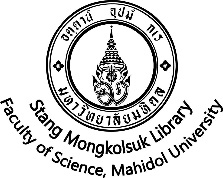 ผู้ขอรับบริจาคสิ่งพิมพ์จากศูนย์รับบริจาคหนังสือและวารสารห้องสมุดสตางค์ มงคลสุข  (ชื่อ-สกุล /หน่วยงาน)_________________________________________________________ ที่อยู่  ____________________________________________________________________          เบอร์โทร. __________________________ E-mail _________________________________ ** โปรดกรอกชื่อสิ่งพิมพ์ที่ท่านต้องการขอรับบริจาคพร้อมทำเครื่องหมาย กำกับประเภทสิ่งพิมพ์ตามช่องที่ระบุไว้สรุปจำนวนสิ่งพิมพ์ที่ขอรับบริจาค                                       หนังสือ .................................................. เล่ม                                                                                         วารสาร ................................................. เล่ม                                                                                         สื่ออื่นๆ (CD, แผ่นพับ) .......................... รายการลำดับที่สิ่งพิมพ์ที่ขอรับบริจาคหนังสือวารสารสื่ออื่นๆ(CD, แผ่นพับ)จำนวนรวมทั้งหมดรวมทั้งหมดรวมทั้งหมดรวมทั้งหมดรวมทั้งหมด